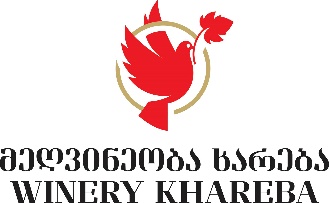 სატენდერო დოკუმენტაციასამშენებლო სამუშაოების შესყიდვის შესახებტენდერის აღწერაშპს ,,მეღვინეობა ხარება“ აცხადებს ტენდერს ამბროლაურის მონიციპალიტეტის სოფელ ხვანჭკარაში ღვინის საწარმოსა და სასტუმროს მშენებლობისათვის (მიწიწს ნაკვეთის საკადასტრო კოდი 86.16.26.007.065) საპროეტო შენობის არქიტექტურა, კონსტრუქციულ ნაწილი და სამშენებლო მოცულობები იხილეთ დანართის სახით. თიოთოეული ეტაპის სამუშაოების დასრულების შემდეგ, პრედენდენტმა უნდა წარმოადგინოს სსიპ ლევან სამხარაულის სასამართლო ექსპერტიზის ბიუროს მიერ შესრულებული სამუშაოთა მოცულობების და განხორციელებული სამუშაოების პროექტთან შესაბამისობის საექსპერტო დადებითი დასკვნა. მომსახურების ფასი წარმოდგენილი უნდა იყოს ეროვნულ ვალუტაში - ლარში და უნდა მოიცავდეს შესყიდვის ობიექტის მიწოდებასთან დაკავშირებულ ყველა ხარჯს და საქართველოს კანონმდებლობით დადგენილ ყველა გადასახადს (მათ შორის დღგ).პრეტენდენტის საკვალიფიკაციო მოთხოვნებიმიმწოდებელს ბოლო სამი წლის განმავლობაში უნდა გააჩნდეს არანაკლებ 300 000 (სამასი ათასი) ლარის ოდენობის სამშენებლო - სამონტაჟო სამუშაოების შესრულების გამოცდილება, რაზეც მან უნდა წარმოადგინოს შესაბამისი განხორიცელებული სამუშაოს მიწოდების დამადასტურებელი ხელშეკრულებები და მიღება-ჩაბარების აქტები ან/და სხვა დამადასტურებელი დოკუმენტები.ანგარიშსწორების პირობებიანგარიშსწორება განხორციელდება უნაღდო ანგარიშსწორებით, ეროვნულ ვალუტაში – ლარში, სახელშეკრულებო ღირებულების ფარგლებში; ანგარიშსწორება იწარმოებს: კონკრეტული ეტაპის სამუშაოების მიღება-ჩაბარების აქტისა და სამშენებლო სამუშაოთა შესრულების უწყისი (ფორმა 2) საფუძველზე. შემსრულებელის მოთხოვნის შემთხვევაში, დამკვეთი უფლებამოსილია ავანსის სახით შემსრულებელს გადაურიცხოს თანხა ავანსის სახით, არაუმეტეს სამუშაოების საერთო ღირებულების 20%-ის ოდენობით, რომელიც გამოიქვითება მომდევნი 4 (ოთხი) შესრულებიდან, პროპორციულად, ხოლო უფრო ნაკლები ეტაპის არსებობის შემთვხევაში გამოიქვითება მომდევნო შესრულებისათვის ასანაზღაურებელი ტანხებიდან, პროპორციულად. შემსრულებლის მიერ ვალდებულების უზრუნველყოფის მიზნით (გარანტია), შემსრულებეს ყოველი ეტაპის შესრულებისათვის გადასახდელი თანხიდან დამკვეთი დაუკავებს ღირებულების 5%- ის ოდენობით თანხას, რომელსაც დამკვეთი შემსრულებელს აუნაზღაურებს ხელშეკრულებით გათვალისწინებული სამუშაოების დასრულებიდან 2 (ორი) საანგარიშო წლის ვადაში (მეორე საანგარიშო წლის ბოლო კალენდარული თვის განმავლობაში).სამუშაოების შესრულების ვადებამიმწოდებელმა უნდა უზრუნველყოს სამუშაოს შესრულება ხელშეკრულების გაფორმებიდან 120 (ასოცი) კალენდარული დღის განამვლობაში, მხარეთა შორის შეთანხმებული სამუშაოების შესრულების გეგმა-გრაფიკის შესაბამისად.გარანტიაშემსრულებლის მიერ შესრულებულ სამუშაოებზე უნდა გავრცელდეს 10 (ათი) წლიანი გარანტია, ანუ სამშაოების დასრულებიდან 10 (ათი) წლის განმავლობაში შემსრულებლის მიერ შესრულებულ სამუშაოებზე არ უნდა გამოვლინდეს ხარვეზი/დეფექტი/შეუსაბამობა, ხოლო ასეთის აღმოჩენის შემთხვევაში შემსრულებელმა დაუყოვნებლივ უნდა აღმოფხვრას ასეთი ხარვეზი/დეფექტი/შეუსაბამობა თავისი ხარჯებით. დამკვეთი უფლებამოსილია საკუთარი ხარჯებით აღმოფხვრას ხარვეზი/დეფექტი/შეუსაბამობა და მოსთხოვოს შემსრულებელს აღნიშნული თანხის ანაზღაურება.წინადადებების წარმოდგენატენდერში მონაწილეობის მიზნით, პრეტენდენტმა წინადადება უნდა წარმოადგინოს ტენდერის გამოცხადებიდან 10 (ათი) კალენდარული დღის ვადაში.მონაწილეობის  მიზნით პრეტენდენტმა უნდა წარმოადგინოს:ინფორმაცია გამოცდილების შესახებ;პროექტის ღირებულება (ხარჯთაღრიცხვა);გამოსაყენებელი ძირითადი მასალების აღწერილობა, მათ შორის მასალ(ებ)ის წარმომავლობა, დადასტურებული სერთიფიკატებით;სამშენებლო სამუშაოების გეგმა/გრაფიკი;საბანკო რეკვიზიტები;ინფორმაცია იმის შესახებ, არის თუ არა კანდიდატი დღგ–ს გადამხდელი/არაგადამხდელი;ინფორმაცია კანდიდატის მიერ უკანასკნელი 3 წლის განმავლობაში შესრულებული ანალოგიური სამუშაოების შესახებ. სხვა დამკვეთის მიერ გაცემული სარეკომენდაციო წერილები (მინიმუმ 2 შემსყიდველის მიერ გაცემული) იმ შესრულებულ სამუშაოებთან დაკავშირებით, რომლის შესახებაც შემსრულებელი უთითებს თავისი გამოცდილების დასადასტურებლად;მონაცემები მატერიალურ–ტექნიკური ბაზის შესახებ.რეკვიზიტები.განახლებული ამონაწერი საჯარო მეწარმეთა და არასამეწარმეო (არაკომერციული) იურიდიულ პირთა რეესტრიდან;განახლებული ცნობა საჯარო რეესტრის ეროვნული სააგენტოს მეწარმეთა და არასამეწარმეო (არაკომერციული) იურიდიული პირების რეესტრიდან, რომელშიც  პრეტენდენტის მიმართ, არ უნდა იყოს რეგისტრირებული ყადაღა/აკრძალვა ან/და საგადასახადო გირავნობა/იპოთეკის უფლება ან/და პრეტენდენტი არ უნდა იყოს რეგისტრირებული მოვალეთა რეესტრში.ცნობა ბიუჯეტის მიმართ დავალიანების არარსებობის შესახებ.შენიშვნა: ცნობები გაცემული უნდა იყოს არაუგვიანეს ტენდერის გამოცხადების დღისა.გადაწყვეტილების მიღებამიმწოდებლის შერჩევის პროცესში, უპირატესობა მიენიჭება სატენდერო წინადადებას, რომელიც დააკმაყოფილებს შემდეგ მოთხოვნებს: მოთხოვნილ პირობებზე უკეთესი გამოცდილება და ორგანიზებულობა;უკეთესი პირობები და დაბალი ფასი; ხარისხიანი ევროპული სერთიფიკატების მქონე მასალები;გამოცდილი გუნდი და საკუთარი ტექნიკა;დანართი #1 სატენდერო განაცხადზეტექნიკური დავალებამიმწოდებლის მიერ შესასრულებელი სამუშაოების ჩამონათვალიდანართი #1 სატენდერო განაცხადზეტექნიკური დავალებამიმწოდებლის მიერ შესასრულებელი სამუშაოების ჩამონათვალიმოკლე აღწერაამბროლაურის მონიციპალიტეტის სოფელ ხვანჭკარაში მდებარე მიწის ნაკვეთზე (საკადასტრო კოდი 86.16.26.007.065)ღვინის საწარმოსა და სასტუმროს მშენებლობა. კედელბის დამუშავება ჰიდროსაიზოლაციო საშუალებითშენობის გარე კედლები რომლებიც აქტიურ შეხებაშია გრუნტთან აუცულებლად უნდა დამუშავდეს ჰიდროსაიზოლაციო საშუალებითსავალდებულოა მასალის სპეციფიკაციების და მწარმოებელი ქვეყნის დამადასტურებელი სერთიფიკატების წარმოდგენა. შესაბამისობის სერთიფიკატების წარმოდგენა.ბეტონიმარკა ბ-25,  ბ-7.5ბეტონის (ჩასხმისას) სამუშაოებისას წამოსადგენია ბეტონის კუბები და ვარგისიანობის ( კლასი - მარკა ) შესახებ ლაბორატორიის დასკვნა.არმატურაარმატურა უნდა იყოს ახალი, არ უნდა ქონდეს ჟანგი და წარმოდგენილი უნდა იყოს სერთიფიკატები მისი ვარგისიანობის შესახებ.სავალდებულოა მასალის სპეციფიკაციების და მწარმოებელი ქვეყნის დამადასტურებელი სერთიფიკატების წარმოდგენა. შესაბამისობის სერთიფიკატების წარმოება.ხის მასალახის მასალა უნდა იყოს მაღალი ხარისხის, გამომშრალი და ანტისეპტიკური ხსნარით დამუშავებული.თუ ხის მასალა წინასწარ იქნება დამუშავებული ანტისეპტიკური ხსნარით სავალდებულოა მისი დამადასტურებელი სერთიფიკატის და მასალის სპეციფიკაციების სერთიფიკატების წარმოდგენა. შესაბამისობის სერთიფიკატების წარმოდგენა.რკინის მასალარკინის მასალა უნდა იყოს მაღალი ხარისხის, ახალი და დამუშავებული უნდა იყოს ანტიკოროზიული საშუალებით.სავალდებულოა მასალის სპეციფიკაციების და მწარმოებელი ქვეყნის დამადასტურებელი სერთიფიკატების წარმოდგენა. შესაბამისობის სერთიფიკატების წარმოდგენა.